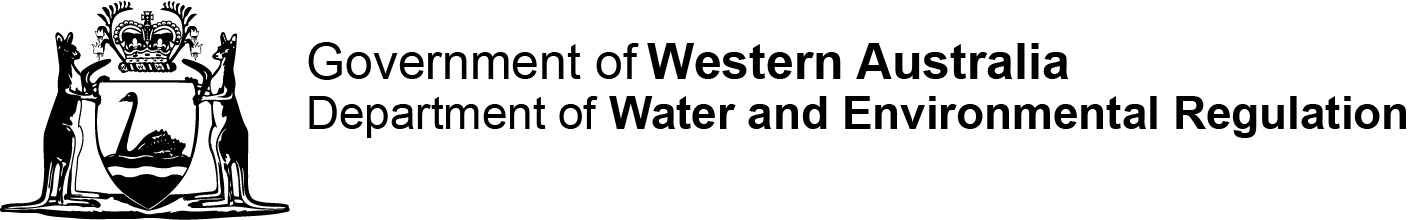 Contaminated sites auditor schemeContaminated Sites Regulations 2006 regulation 36(1)Form E: Professional refereesThis form is for applicants seeking first-time accreditation.Details of professional refereesDetails of professional refereesProfessional referee 1 Professional referee 1 Full nameContact addressPostal address 
(if different from above)TelephoneMobileFaxEmailRelationship to applicantProfessional referee 2Professional referee 2Full nameContact addressPostal address 
(if different from above)TelephoneMobileFaxEmailRelationship to applicantPart 2 Declaration and signatureI agree that DWER may contact the persons listed above to obtain professional references as part of my application for accreditation under the WA Contaminated Sites Auditor Scheme.________________________________	Date (Applicant’s signature)
(Full name in block capitals) 